ที่ มท 0809.3/ว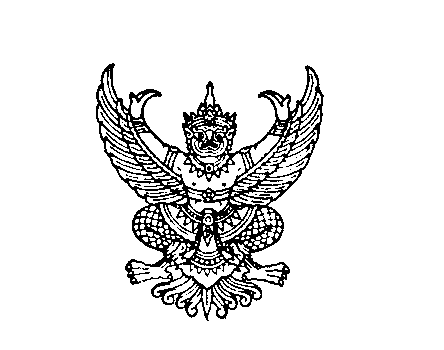 ถึง  สำนักงานส่งเสริมการปกครองท้องถิ่นจังหวัด ทุกจังหวัดด้วยกรมส่งเสริมการปกครองท้องถิ่น ได้รับแจ้งจากสำนักงาน ก.พ.ร. ว่า จะดำเนินการจัดเก็บข้อมูลค่าใช้จ่ายด้านบุคลากรในหน่วยงานของรัฐ รวมถึงองค์กรปกครองส่วนท้องถิ่น เพื่อใช้ในการวิเคราะห์ และวางแผนเกี่ยวกับงบประมาณค่าใช้จ่ายด้านบุคลากรในหน่วยงานภาครัฐภาพรวม ดังนั้น เพื่อให้การจัดเก็บข้อมูลค่าใช้จ่ายด้านบุคลากรขององค์กรปกครองส่วนท้องถิ่นเป็นไปด้วยความเรียบร้อย จึงขอความร่วมมือจังหวัดแจ้งให้องค์กรปกครองส่วนท้องถิ่นทุกแห่ง เร่งรัดดำเนินการบันทึกข้อมูล ตรวจสอบ และแก้ไขข้อมูลรายการค่าใช้จ่ายด้านบุคลากร ตามมาตรา 35 แห่งพระราชบัญญัติระเบียบบริหารงานบุคคลส่วนท้องถิ่น พ.ศ. 2542 ผ่านระบบศูนย์บริการข้อมูลบุคลากรท้องถิ่นแห่งชาติ (LHR) ดังนี้1. ในปีงบประมาณ พ.ศ. 2563 ให้ดำเนินการบันทึกข้อมูลจำนวนเงินงบประมาณรายจ่ายประจำปี รายการค่าใช้จ่ายด้านบุคลากรตามมาตรา 35 และสัดส่วนคิดเป็นร้อยละเท่าใด ทั้งในช่องประมาณการ (ตอนต้นปี) และช่องเบิกจ่ายจริง (ตอนสิ้นปี) 2. ในปีงบประมาณ พ.ศ. 2564 ให้ดำเนินการบันทึกข้อมูลจำนวนเงินงบประมาณรายจ่ายประจำปี รายการค่าใช้จ่ายด้านบุคลากรตามมาตรา 35 และสัดส่วนคิดเป็นร้อยละเท่าใด ในช่องประมาณการ (ตอนต้นปี) เท่านั้น ทั้งนี้ ให้องค์กรปกครองส่วนท้องถิ่นทุกแห่ง ดำเนินการบันทึกข้อมูลค่าใช้จ่ายด้านบุคลากรตามมาตรา 35 แห่งพระราชบัญญัติระเบียบบริหารงานบุคคลส่วนท้องถิ่น พ.ศ. 2542 พร้อมกับรับรองความถูกต้องของข้อมูลผ่านระบบ ให้แล้วเสร็จภายในวันที่ 26 มกราคม 2564 หากมีปัญหาอุปสรรคหรือข้อสงสัยประการใด สามารถสอบถามเพิ่มเติมได้ที่หมายเลขโทรศัพท์ของ admin ที่ให้ไว้ในหน้าเว็บไซต์ ดังรายละเอียดที่ส่งมาพร้อมนี้                กรมส่งเสริมการปกครองท้องถิ่น                         มกราคม 2564สำนักพัฒนาระบบบริหารงานบุคคลส่วนท้องถิ่นกลุ่มงานส่งเสริมการบริหารงานบุคคลส่วนท้องถิ่นโทร. ๐ 2241 9000 ต่อ 3134โทรสาร ๐ 2243 8991